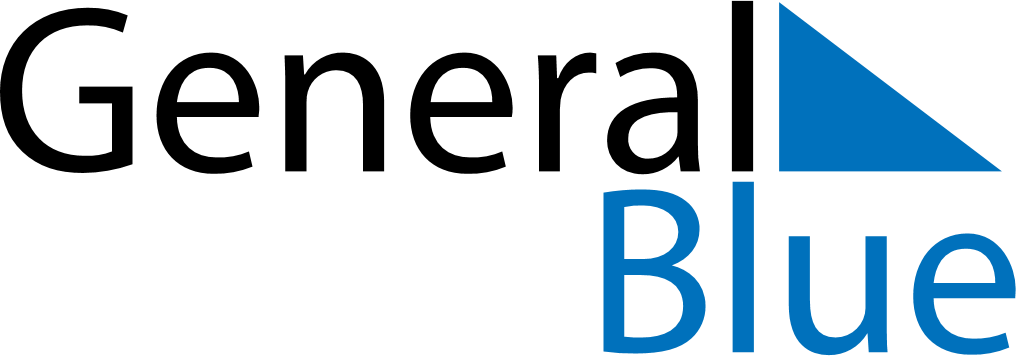 June 2027June 2027June 2027SwitzerlandSwitzerlandMondayTuesdayWednesdayThursdayFridaySaturdaySunday123456Vätertag789101112131415161718192021222324252627282930